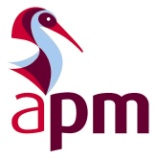 Role Description – Event Sponsorship and Sales ManagerPerson Specification – Event Sponsorship and Sales ManagerRole titleEvent Sponsorship and Sales ManagerGrade3DepartmentCommercialReports to (1)Events ManagerDirect ReportsNoneKey relationships / interfaces (1)Role purpose (2)To build APM event sales through sponsors and delegate sales, develop long term relationships with a portfolio of sponsors and APM’s corporate partners and affiliates, increase income from these activities as well as other activities as identified in the Commercial Policy.  To build APM event sales through sponsors and delegate sales, develop long term relationships with a portfolio of sponsors and APM’s corporate partners and affiliates, increase income from these activities as well as other activities as identified in the Commercial Policy.  To build APM event sales through sponsors and delegate sales, develop long term relationships with a portfolio of sponsors and APM’s corporate partners and affiliates, increase income from these activities as well as other activities as identified in the Commercial Policy.  Breadth of responsibility (3)Within the definitions of the Commercial Policy to be responsible for revenue generation from corporate, academic and training provider customers across APM events.Within the definitions of the Commercial Policy to be responsible for revenue generation from corporate, academic and training provider customers across APM events.Within the definitions of the Commercial Policy to be responsible for revenue generation from corporate, academic and training provider customers across APM events.Dimensions and limits of authority (4)The role-holder is responsible for managing and delivering the agreed annual business plan for this area within agreed expenditure budgets.The role-holder is responsible for managing and delivering the agreed annual business plan for this area within agreed expenditure budgets.The role-holder is responsible for managing and delivering the agreed annual business plan for this area within agreed expenditure budgets.Key responsibilities / accountabilities (5)Key performance measures (6)Increase sales of sponsorship of APM eventsIncome objectives are achieved with high levels of customer satisfaction and loyaltyDevelop long term agreements and build strong relationships with sponsors of APM eventsLong term agreements in place across the majority of APM events and high customer satisfactionReview and develop event sponsorship packages to increase income and ensure customer satisfactionIncome objectives achieved with high levels of customer satisfaction. Increase delegate sales at APM events whist ensuring delegates are attracted from APM’s target sectors.Income objectives are achieved with target number of new sector delegates secured. Develop relationships and set up valuable contra deals to promote APM events with other associations and not-for profit organisations. Promotional opportunities secured and strong relationships built. AttributeDescriptionEssential / desirableQualifications (7)First degree or equivalent in business or related subject DesirableQualifications (7)Marketing, sponsorship, sales or similar professional qualificationDesirableExperience (8)Significant experience in event sales, event sponsorship management and marketing. EssentialExperience (8)Experience in creating and selling sponsorship packages for events and/or in charitable or other NFP organisationsDesirableExperience (8)Experience in a business development role, skilled in building relationships with corporate clients. EssentialExperience (8)Experience in developing contra agreements and partnerships with NFP organisations. DesirableKnowledgeKnowledge of event revenue models, including sponsorship packagesEssentialKnowledgeKnowledge of the charity and professional association sectorsDesirableKnowledgeKnowledge of the discipline of project and programme managementDesirableKnowledgeCommercially and financially literateEssentialSkillsHighly IT literate: digital/office applications/social and professional networkingEssentialSkillsHigh quality presentation skillsEssentialSkillsGood standard of literacy and numeracy EssentialOtherCurrent driving licenceAble to spend occasional nights away from homeEssentialBehaviour / competency (9)A highly results-oriented, relationship builder with strong interpersonal skills and customer focus.EssentialSupporting BehavioursSupporting BehavioursBehaviourDescriptionCommunicationAble to build influential networks and strategic relationships. Able to negotiate effectively to achieve agreed courses of action with stakeholders, maintaining their buy-in. Writes and speaks clearly, concisely and persuasively. Customer and Supplier FocusDemonstrates an in-depth and thorough understanding of customer needs and can translate into solutions. Able to build and maintain strong customer relationships. Able to negotiate effectively to ensure long term customer satisfactionWorking Together / TeamworkDemonstrates strong team-working ethic and ability to work with a wide range of stakeholders at all levels. Can build and manage a team of people to achieve a taskLeadership and Developing PeopleAble to provide direction and support to others in a range of situations. Able to delegate responsibility to others. Able to identify when issues need escalating. Able to identify own limitations and act accordingly.Problem Solving and OwnershipTakes ownership of problems and can apply intellectual and creative skills to finding solutionsImprovement, Change and CreativityAble to identify improvements and to work collaboratively to achieve agreed goals. Actively identifies new opportunities and seeks ways to exploit themPlanning and OrganisingCan plan and organise projects and own workload to deliver objectivesOrganisational CommitmentCan demonstrate commitment to organisation and actively embodies the values of the organisation by maintaining a professional image at all times. ResilienceCan stay focused under pressure, responding positively and constructively to challenge.